О создании Совета работающей молодежи в Шумерлинском муниципальном округе Чувашской РеспубликиРуководствуясь Федеральным законом от 06.10.2003 № 131-ФЗ «Об общих принципах организации местного самоуправления в Российской Федерации», в целях обеспечения эффективного участия работающей молодежи Шумерлинского муниципального округа Чувашской Республики в реализации государственной молодежной политики, взаимодействия с органами местного самоуправления Шумерлинского муниципального округа Чувашской Республики, а также реализации муниципальной подпрограммы «Молодежь Шумерлинского муниципального округа» муниципальной программы «Развитие образования» Шумерлинского муниципального округа Чувашской Республики, утвержденной постановлением администрации Шумерлинского муниципального округа Чувашской Республики от 21.03.2022 № 162 администрация Шумерлинского муниципального округа Чувашской Республики    п о с т а н о в л я е т:1. Создать Совет работающей молодежи в Шумерлинском муниципальном округе Чувашской Республики.2. Утвердить Положение о Совете работающей молодежи в Шумерлинском муниципальном округе Чувашской Республики (приложение к настоящему постановлению).3. Настоящее постановление вступает в силу после его официального опубликования в периодическом печатном издании «Вестник Шумерлинского муниципального округа» и подлежит размещению на официальном сайте Шумерлинского муниципального округа в информационно-телекоммуникационной сети «Интернет».4. Контроль за исполнением настоящего постановления возложить на советника главы администрации по работе с молодёжью Шумерлинского муниципального округа Чувашской Республики Смолеву Н.Н.Глава Шумерлинского муниципального округа Чувашской Республики	                                Л. Г. РафиновПриложение к постановлению администрацииШумерлинского муниципального округа Чувашской Республики От 14.09.2023  №  669Положение о Совете работающей молодежи в Шумерлинском муниципальном округе Чувашской Республики1. Общие положения1.1. Совет работающей молодежи в Шумерлинском муниципальном округе Чувашской Республики (далее - Совет) образуется работающей молодежью с целью обеспечения эффективного участия работающей молодежи Шумерлинского муниципального округа в реализации государственной молодежной политики,  взаимодействия с органами местного самоуправления Шумерлинского муниципального округа, по решению вопросов, касающихся интересов работающей молодежи.1.2. Совет является коллегиальным совещательным органом молодежного самоуправления при администрации Шумерлинского муниципального округа Чувашской Республики.1.3. Координатором Совета является отраслевой (функциональный) орган, отвечающий за реализацию мероприятий в области молодежной политики на территории Шумерлинского муниципального округа Чувашской Республики.1.4. Совет в своей деятельности руководствуется Конституцией Российской Федерации, федеральными конституционными законами, федеральными законами и иными правовыми актами Российской Федерации, Чувашской Республики и Шумерлинского муниципального округа, а также настоящим Положением.1.5. Члены Совета осуществляют свои полномочия на общественных началах.1.6. Совет осуществляет свою деятельность на основе принципов равноправия, законности, гласности и добровольного участия.2. Цель и задачи Совета2.1. Совет создан для обеспечения эффективного участия работающей молодежи Шумерлинского муниципального округа в выработки инновационных подходов в решении проблем молодежи Шумерлинского муниципального округа и содействию общественно полезным социальным инициативам работающей молодежи.2.2. Основными задачами Совета являются:2.2.1 Обеспечение взаимодействия работающей молодежи, с администрацией Шумерлинского муниципального округа Чувашской Республики и подведомственными ей учреждениями.2.2.2. Создание условий для раскрытия и эффективного использования личностного и профессионального потенциала молодых специалистов в социальной деятельности, развитие системы профессиональной ориентации и самоопределения.2.2.3. Подготовка и проведение мероприятий для работающей молодежи Шумерлинского муниципального округа.2.2.4. Поддержка разработки и реализации, наиболее перспективных общественно значимых проектов и инициатив работающей молодежи.2.2.5. Участие в мероприятиях, проводимых администрацией Шумерлинского муниципального округа Чувашской Республики и её подведомственными учреждениями, Управлением Главы Чувашской Республики по молодёжной политике и его подведомственными учреждениями, а также в реализации проектов и программ, инициируемых членами Совета.2.2.6. Разработка предложений и мер по стимулированию работающей молодежи, содействие созданию условий для их профессионального роста и повышению социальной активности.2.2.7. Вовлечение работающей молодежи в общественную деятельность Шумерлинского муниципального округа, формирование новых стимулов мотивации работающей молодежи, оказание помощи в самоорганизации работающей молодежи, повышение ее общественной активности и творческого интереса.2.2.8. Содействие органам местного самоуправления Шумерлинского муниципального округа в разработке инициатив по усовершенствованию взаимодействия с работающей молодежью Шумерлинского муниципального округа.2.2.9. По решению Главы Шумерлинского муниципального округа Чувашской Республики перед Советом могут быть поставлены иные задачи.3. Направления деятельности Совета3.1. Подготовка и проведение мероприятий в области государственной молодежной политики в Шумерлинском муниципальном округе.3.2. Организация и проведение конкурсов, фестивалей и форумов для молодежи Шумерлинского муниципального округа.3.3. Содействие в реализации проектов и мероприятий, реализуемых на территории Шумерлинского муниципального округа при поддержке администрации Шумерлинского муниципального округа Чувашской Республики.3.4. Сопровождение и содействие в реализации инициатив работающей молодежи.3.5. Создание комфортной среды для взаимодействия частного и муниципального сектора, в том числе совместное создание и реализация проектов совместными ресурсами.3.6. Информирование работающей молодежи о деятельности администрации Шумерлинского муниципального округа Чувашской Республики по реализации молодежной политики в округе.4. Права Совета4.1. Совет в соответствии с возложенными на него задачами имеет право:4.1.1. Вносить рекомендации и предложения отраслевому (функциональному) органу, отвечающему за реализацию мероприятий в области молодежной политики на территории Шумерлинского муниципального округа, а также иным отраслевым (функциональным) органам администрации Шумерлинского муниципального округа Чувашской Республики по вопросам, касающимся молодежной политики Шумерлинского муниципального округа.4.1.2. Запрашивать и получать в установленном порядке от администрации Шумерлинского муниципального округа Чувашской Республики и отраслевых (функциональных) органов необходимые для деятельности Совета информацию, документы и материалы в части реализации целей и задач Совета.4.1.3. Вносить в установленном порядке администрации Шумерлинского муниципального округа Чувашской Республики предложения, направленные на реализацию задач Совета.4.1.4. Вносить в установленном порядке предложения по проектам правовых актов Шумерлинского муниципального округа Чувашской Республики в вопросах реализации молодежной политики.4.1.5. В пределах своей компетенции представлять интересы и защищать права работающей молодежи в органах местного самоуправления и общественных объединениях Шумерлинского муниципального округа, а также в молодежных советах организаций.4.1.6. Создавать комиссии Совета по направлениям деятельности Совета и рабочие группы Совета для решения отдельных вопросов Совета.4.1.7. Инициировать предложения о проведении социологических исследований, консультаций, семинаров, конференций, круглых столов, иных мероприятий по актуальным проблемам молодежи.5. Порядок формирования и структура Совета5.1. Совет формируется из числа представителей работающей молодежи,  проживающей и зарегистрированной на территории Шумерлинского муниципального округа, посредством предоставления кандидатами в администрацию Шумерлинского муниципального округа Чувашской Республики (Чувашская Республика, г. Шумерля, ул. Октябрьская, д. 24, 2 этаж, каб. 21) заявления с приложенной к нему анкетой по формам согласно приложениям 1  и  2 к настоящему Положению. По одному представителю от каждого территориального отдела Шумерлинского муниципального округа в возрасте до 35 лет. 5.2. Информационное сообщение о формировании Совета, форма заявления и анкеты размещается на сайте Шумерлинского муниципального округа Чувашской Республики и в информационно-телекоммуникационной сети «Интернет». 5.3. Совет состоит из председателя Совета, заместителя председателя Совета, секретаря Совета и членов Совета.5.4. Срок членства в Совете составляет три года.5.5. Прием заявок в состав Совета объявляется за 2 месяца до окончания срока полномочий очередного состава Совета.5.6. До утверждения нового состава Совета сохраняются полномочия прежнего состава.5.7. Председатель Совета утверждает планы работы Совета, созывает заседания и председательствует на них.5.8. Состав Совета утверждается постановлением администрации Шумерлинского муниципального округа Чувашской Республики.6. Права и обязанности членов Совета6.1. Члены Совета обладают равными правами и обязанностями независимо от занимаемой должности.6.2. Член Совета имеет право:6.2.1. Вносить предложения по плану работы Совета.6.2.2. Вносить предложения по повестке дня его заседаний и порядку обсуждения вопросов.6.2.3. Участвовать в подготовке материалов к заседаниям Совета, а также проектов его решений.6.2.4. Участвовать в мероприятиях и проектах, реализуемых Советом.6.3. Член Совета обязан:6.3.1. Соблюдать требования настоящего положения.6.3.2. Выполнять решения Совета и взятые на себя обязательства.6.3.3. Содействовать в достижении целей и решении задач, стоящих перед Советом.6.3.4. Выполнять функции, возложенные на него Советом.6.4. Членство в Совете может быть прекращено:6.4.1. Путем добровольного выхода из Состава Совета на основании письменного заявления.7. Права и обязанности председателя, заместителя председателя и секретаря Совета7.1. Председатель является ответственным лицом Совета и осуществляет общее руководство деятельностью Совета.7.2. Председатель избирается на основе всеобщего равного прямого избирательного права тайным голосованием из числа членов Совета.7.3. На первом заседании Совета выбирается председатель Совета или назначается дата выборов председателя Совета.7.4. Голосование считается состоявшимся, если на нем присутствует квалифицированное большинство (2/3 от общего числа) членов Совета.7.5. Каждый член Совета голосует лично.7.6. Избранным на должность председателя Совета считается кандидат, который получил простое большинство голосов членов Совета, принявших участие в голосовании.7.7. Председатель Совета избирается на срок действия полномочий текущего состава Совета.7.8. Права председателя совета:7.8.1. Высказывать свое мнение по вопросам, находящимся в компетенции совета, предлагать вопросы для рассмотрения участниками совета.7.8.2. Вносить замечания и предложения по повестке дня встреч участников совета, порядку рассмотрения и по существу обсуждаемых вопросов.7.8.3. Организовывать внеплановые заседания совета.7.8.4. Давать поручения членам Совета по вопросам, касающимся деятельности совета.7.8.5. Оставлять за собой право решающего голоса в случае равенства голосов членов Совета.7.8.6. Подписывать от имени Совета все документы, связанные с его деятельностью.7.9. Обязанности председателя:7.9.1. Активно содействовать в решении задач, стоящих перед участниками Совета.7.9.2. Контролировать выполнение рабочего плана Совета.7.9.3. Представлять Совет на городских и областных мероприятиях, совещаниях, конференциях и т.д.7.10. Члены совета имеют право выразить вотум недоверия председателю. Вопросы выражения недоверия, а также порядок принятия решения, рассматриваются и определяются на заседаниях Совета.7.11. В случае отсутствия председателя или временной невозможности выполнения им своих обязанностей его обязанности выполняет заместитель председателя Совета.7.12. Заместитель председателя избирается на заседании Совета по предложению председателя.7.13. Заместитель председателя Совета выполняет функции в соответствии с распределением обязанностей председателем Совета, а также выполняет по поручению председателя его отдельные полномочия.7.14. Секретарь Совета:7.14.1. Секретарь Совета избирается на заседании Совета по предложению председателя.7.14.2. Составляет проект повестки дня его заседаний, организует подготовку материалов к заседаниям Совета, а также проектов его решений.7.14.3. Информирует членов Совета о месте, времени проведения и повестке дня очередного заседания Совета, обеспечивает их необходимыми справочными и информационными материалами.7.14.4. Обеспечивает оформление протоколов заседаний Совета.8. Регламент работы Совета8.1. Деятельность Совета осуществляется в соответствии с планом, согласованным отраслевым (функциональным) органом, отвечающим за реализацию мероприятий в области молодежной политики на территории Шумерлинского муниципального округа и утвержденным председателем Совета.8.2. Основной формой работы Совета является заседание Совета. Заседания Совета проводятся по мере необходимости, но не реже одного раза в квартал.8.3. Правом внеочередного созыва заседания Совета обладает Глава Шумерлинского муниципального округа Чувашской Республики и председатель Совета.8.4. Вопросы для рассмотрения на заседании Совета включаются в повестку дня и сообщаются всем членам не позднее одного календарного дня до дня очередного заседания.8.5. Внеочередные вопросы вносятся в повестку дня заседания Совета председателем Совета или решением большинства членов Совета.8.6. Решения Совета принимаются путем открытого голосования участвующих в заседании членов Совета.8.7. Заседание Совета считается правомочным, если на нем присутствует не менее половины членов Совета.8.8. Решение считается принятым, если за него проголосовало не менее половины участвующих в заседании членов Совета.При возникновении прямой или косвенной личной заинтересованности члена Совета, которая может привести к конфликту интересов при рассмотрении вопроса, включенного в повестку дня заседания Совета, член Совета обязан до начала заседания заявить об этом. В таком случае соответствующий член Совета не принимает участие в рассмотрении указанного вопроса.8.9. В случае равенства голосов членов Совета голос председателя Совета является решающим.8.10. Решения Совета оформляются протоколами, которые подписываются председателем Совета и всех присутствующих членов.8.11. Решения Совета носят рекомендательный характер.9. Прекращение деятельности Совета9.1. Решение о прекращении деятельности Совета принимается Главой Шумерлинского муниципального округа Чувашской Республики по предложению отраслевого (функционального) органа, отвечающего за реализацию мероприятий в области молодежной политики на территории Шумерлинского муниципального округа либо самого Совета.10. Заключительные положения10.1. Дополнения и изменения в настоящее Положение вносятся по инициативе членов Совета либо отраслевого (функционального) органа, отвечающего за реализацию мероприятий в области молодежной политики на территории Шумерлинского муниципального округа Чувашской Республики.Приложение № 1к Положению о Совете работающей молодежи в Шумерлинском муниципальном округе Чувашской РеспубликиГлаве Шумерлинского муниципального округаЧувашской Республики __________________ _____________________________от __________________________(фамилия, имя, отчество (последнее при наличии))_____________________________проживающего по адресу:__________________________________________________________заявлениеПрошу включить меня в состав Совета работающей молодежи в Шумерлинском муниципальном округе Чувашской Республики__________________________________________________________________________________________________________________________________________________________.(Ф.И.О. (последнее при наличии) лица, предлагаемого в состав Совета)К заявлению прилагаю:1. Анкету.2. Иные документы по желанию заявителя.Настоящим заявлением даю согласие на обработку моих персональных данных (совершение действий, предусмотренных пунктом 3 части 1 статьи 3 Федерального закона от 27.07.2006 N 152-ФЗ «О персональных данных»), содержащихся в настоящем заявлении и приложенных к нему анкете и документах, с целью включения своей кандидатуры в состав Совета.Дата: «____» _____________20___г.          _________                ___________________	                                                               (подпись)                          (Фамилия, инициалы)Приложение № 2к Положению о Совете работающей молодежи в Шумерлинском муниципальном округе Чувашской РеспубликиАнкетакандидата в члены Совета работающей молодежи в Шумерлинском муниципальном округе Чувашской РеспубликиЧĂВАШ  РЕСПУБЛИКИ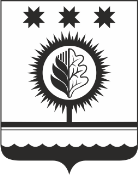 ЧУВАШСКАЯ РЕСПУБЛИКАÇĚМĚРЛЕ МУНИЦИПАЛЛĂОКРУГĔН АДМИНИСТРАЦИЙĚЙЫШĂНУ14.09.2023 № 669Çěмěрле хулиАДМИНИСТРАЦИЯШУМЕРЛИНСКОГО МУНИЦИПАЛЬНОГО ОКРУГА ПОСТАНОВЛЕНИЕ14.09.2023 № 669  г. ШумерляФамилия:Имя:Отчество:(при наличии)Являетесь ли Вы членом какого-либо общественного объединения: (если да, то какого)Являетесь ли Вы членом какого-либо общественного объединения: (если да, то какого)Являетесь ли Вы членом какого-либо общественного объединения: (если да, то какого)E-mail:Дата рождения:Гражданство:Место жительства:Место работы:Контактный телефон:Образование:Страница в социальных сетях:Ваши основные профессиональные достижения за последние три года:Ваши основные профессиональные достижения за последние три года:Ваши основные профессиональные достижения за последние три года:Перечислите социально значимые проекты, в реализации которых Вы принимали участие:Перечислите социально значимые проекты, в реализации которых Вы принимали участие:Перечислите социально значимые проекты, в реализации которых Вы принимали участие:Какие цели и задачи Вы определите для себя, если станете членом Совета работающей молодежи в Шумерлинском муниципальном округеКакие цели и задачи Вы определите для себя, если станете членом Совета работающей молодежи в Шумерлинском муниципальном округеКакие цели и задачи Вы определите для себя, если станете членом Совета работающей молодежи в Шумерлинском муниципальном округеКакие цели и задачи Вы определите для себя, если станете членом Совета работающей молодежи в Шумерлинском муниципальном округеКакие цели и задачи Вы определите для себя, если станете членом Совета работающей молодежи в Шумерлинском муниципальном округе